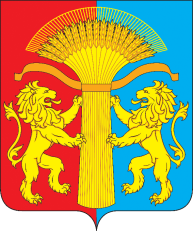 АДМИНИСТРАЦИЯ СОТНИКОВСКОГО СЕЛЬСОВЕТА КАНСКОГО РАЙОНА КРАСНОЯРСКОГО КРАЯПОСТАНОВЛЕНИЕ 17.12.2020                                      с.Сотниково                                      № 44-пО внесении изменений в постановление администрации Сотниковского сельсовета от 13.10.2020 № 37-п «Об утверждении Порядка принятия решений о признании безнадежной к взысканию задолженности по платежам в бюджет Сотниковского сельсовета Канского района Красноярского края» В соответствии с пунктом 4 статьи 47.2  Бюджетного кодекса Российской Федерации, постановление Правительства Российской Федерации от 6 мая 2016 года № 393 «Об общих требованиях к порядку принятия решения о признании безнадежной к взысканию задолженности по платежам в бюджеты бюджетной системы Российской Федерации, на основании Устава  Сотниковского сельсовета:ПОСТАНАВЛЯЕТ: 1. Внести в постановление администрации Сотниковского сельсовета от 13.10.2020 № 37-п «Об утверждении Порядка  принятия решений о признании безнадежной к взысканию задолженности по платежам в бюджет Сотниковского сельсовета Канского района Красноярского края» 1.1. Статью 2 Порядка   предусматривающую случаи признания безнадежной к взысканию задолженности по платежам в бюджет Сотниковского сельсовета изложить в следующей редакции: 1. Платежи в бюджет Сотниковского сельсовета, не уплаченные в установленный срок (задолженность по платежам в бюджет), признаются безнадежными к взысканию в случае:1) смерти физического лица - плательщика платежей в бюджет или объявления его умершим в порядке, установленном гражданским процессуальным законодательством Российской Федерации;2) признания банкротом индивидуального предпринимателя - плательщика платежей в бюджет в соответствии с Федеральным законом от 26 октября 2002 года N 127-ФЗ "О несостоятельности (банкротстве)"- в части задолженности по платежам в бюджет, не погашенным по причине недостаточности имущества должника;2.1)признания банкротом гражданина, не являющегося индивидуальным предпринимателем, в соответствии с Федеральным Законом от 26 октября 2002 года № 127-ФЗ «О несостоятельности (банкротстве)» -  в части задолженности по платежам в бюджет, не погашенной после завершения расчетов с кредиторами в соответствии с указанным Федеральным законом;3) ликвидации организации - плательщика платежей в бюджет в части задолженности по платежам в бюджет, не погашенным по причине недостаточности имущества организации и (или) невозможности ее погашения учредителями (участниками) указанной организации в пределах и порядке, которые установлены законодательством Российской Федерации;4)  применение актом об амнистии или о помиловании  в отношении осужденных к наказанию в виде штрафа или принятия судом решения, в соответствии с которым администратор доходов бюджета утрачивает возможность взыскания задолженности по платежам в бюджет;5) вынесения судебным приставом-исполнителем постановления об окончании исполнительного производства и о возвращении взыскателю исполнительного документа по основанию, предусмотренным пунктами 3 и 4 части 1 статьи 46 Федерального закона от 2 октября 2007 года N 229-ФЗ "Об исполнительном производстве", если с даты образования задолженности по платежам в бюджет прошло более пяти лет, в следующих случаях:размер задолженности не превышает размера требований к должнику, установленного законодательством Российской Федерации о несостоятельности (банкротстве) для возбуждения производства по делу о банкротстве;судом возвращено заявление о признании плательщика платежей в бюджет банкротом или прекращено производство по делу о банкротстве в связи с отсутствием средств, достаточных для возмещения судебных расходов на проведение процедур, применяемых в деле о банкротстве;6)  исключения юридического лица по решению регистрирующего органа из единого государственного реестра юридических лиц и наличия, ранее  вынесенного судебным приставом-исполнителем постановления об окончании исполнительного производства в связи с возвращением взыскателю исполнительного документа по основанию, предусмотренного пунктом 3 или 4 части 1 статьи 46 Федерального закона от 2 октября 2007 года № 229-ФЗ «Об исполнительном производстве»,- в части задолженности по платежам в бюджет, не погашенной по причине недостаточности имущества организации и невозможности ее погашения учредителем (участниками) указанной организации в случаях, предусмотренных законодательством Российской Федерации. В случае признания решения регистрирующего органа об исключении юридического лица из единого государственного реестра юридических лиц в соответствии с Федеральным законом от 8 августа 2001 года № 129-ФЗ «О государственной регистрации юридических лиц и индивидуальных предпринимателей» недействительным задолженность по платежам в бюджет, раннее признанная безнадежной к взысканию в соответствии с настоящим подпунктом, подлежит восстановлению в бюджетном (бухгалтерском) учете.2. Контроль за исполнением настоящего постановления оставляю за собой.3. Опубликовать постановление в газете «Сельские вести» и разместить его на официальном сайте Сотниковского сельсовета http://сотниково.рф/ 4.Постановление вступает в силу в день, следующий за днем его официального опубликования.Глава Сотниковского сельсовета:                                     М.Н.Рыбальченко